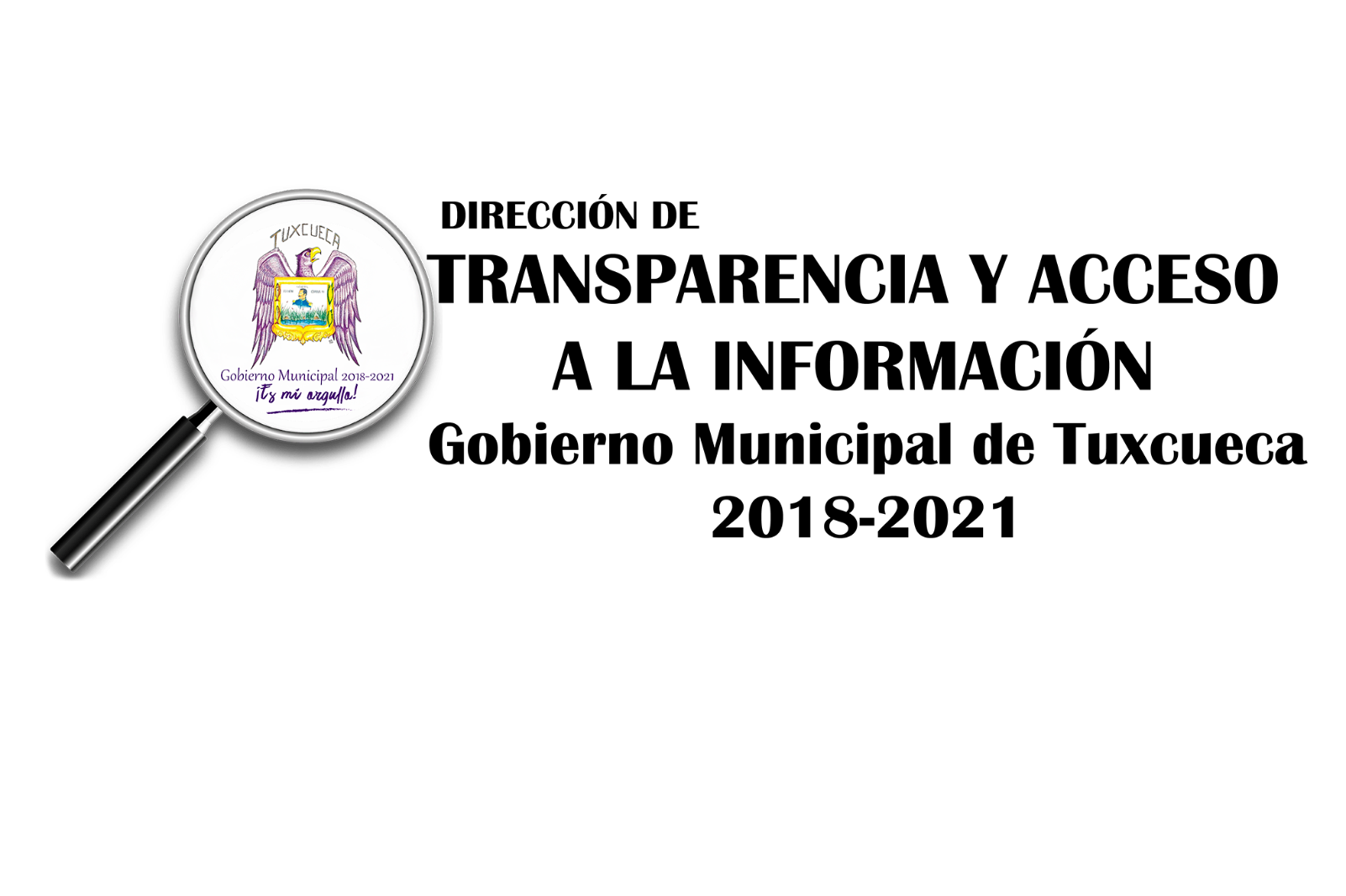 Estadísticas Abril 2020__________________Dirección de TransparenciaH. Ayuntamiento de Tuxcueca, Jalisco, 2018-2021H. AYUNTAMIENTO DE TUXCUECA JALISCO 2018-2021ESTADÍSTICAS ABRIL 2020DIRECCIÓN DE TRANSPARENCIASolicitudes de información recibidas en el mes de abrilSolicitudes de información recibidas en el mes de abrilSolicitudes de información recibidas en el mes de abrilSolicitudes de información recibidas en el mes de abrilSolicitudes de información recibidas en el mes de abrilSolicitudes de información recibidas en el mes de abrilRecibidas este mesRecibidas este mesRecibidas este mesRecibidas este mesRecibidas este mesRecibidas este mes1FísicaFísicaFísicaFísica02INFOMEX - PNTINFOMEX - PNTINFOMEX - PNTINFOMEX - PNT03Vía electrónica distinta a INFOMEX- PNTVía electrónica distinta a INFOMEX- PNTVía electrónica distinta a INFOMEX- PNTVía electrónica distinta a INFOMEX- PNT0Sub Total0Derivadas por incompetenciaDerivadas por incompetenciaDerivadas por incompetencia1Derivadas por incompetencias0Total de Solicitudes0Solicitudes de información resultas en el mes de abrilSolicitudes de información resultas en el mes de abrilSolicitudes de información resultas en el mes de abrilSolicitudes de información resultas en el mes de abrilSolicitudes de información resultas en el mes de abrilSolicitudes de información resultas en el mes de abrilTipo de respuestaTipo de respuestaTipo de respuestaTipo de respuestaTipo de respuestaTipo de respuesta1AFIRMATIVAAFIRMATIVAAFIRMATIVAAFIRMATIVA02AFIRMATIVA PARCIAL POR INEXISTENCIAAFIRMATIVA PARCIAL POR INEXISTENCIAAFIRMATIVA PARCIAL POR INEXISTENCIAAFIRMATIVA PARCIAL POR INEXISTENCIA03AFIRMATIVA PARCIAL POR SER INFORMACIÓN RESERVADAAFIRMATIVA PARCIAL POR SER INFORMACIÓN RESERVADAAFIRMATIVA PARCIAL POR SER INFORMACIÓN RESERVADAAFIRMATIVA PARCIAL POR SER INFORMACIÓN RESERVADA04RECHAZADA POR NO CUMPLIR LOS REQUISITOS DE LEYRECHAZADA POR NO CUMPLIR LOS REQUISITOS DE LEYRECHAZADA POR NO CUMPLIR LOS REQUISITOS DE LEYRECHAZADA POR NO CUMPLIR LOS REQUISITOS DE LEY05NEGATIVA POR INEXISTENCIANEGATIVA POR INEXISTENCIANEGATIVA POR INEXISTENCIANEGATIVA POR INEXISTENCIA0Total0Tipo de información solicitadaTipo de información solicitadaTipo de información solicitadaTipo de información solicitadaTipo de información solicitada1Plataforma Nacional de Transparencia INFOMEXPlataforma Nacional de Transparencia INFOMEXPlataforma Nacional de Transparencia INFOMEX02Correo Web Institucional y electrónicoCorreo Web Institucional y electrónicoCorreo Web Institucional y electrónico03PersonalPersonalPersonal0 Sub Total0